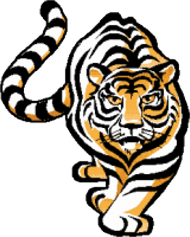 English Learner Advisory Committee (ELAC)MinutesTuesday, March 1, 20168:30 am Parent Center Room 10I. 	Welcome/Call to Order 	ParliamentarianMeeting was called to order at 8:40 am by Ms. Lira, Parliamentarian.II. 	Flag Salute 	The Flag Salute in English was led by Ms. Javelosa.The Flag Salute in Spanish was led by Ms. Pennicooke.III. 	Roll Call	ParliamentarianRoll was called by Ms. Lira, Parlamentarian. 3 members were present: Ms. Martinez, Ms. Bravo, and Ms. Lira.Quorum was not established. This will be an informational meeting.IV.	Public Comment	PublicThere was no public comment.V.	Approval of Minutes	Council2-2-16Minutes were reviewed.VI. 	Previous Buisiness 	 Review the response from SSC on the Language CensusResponse was reveiwed.VII.	New Business	Sign all recommendation formsChairperson was not available to sign all forms.VIII.	Announcements/ Informal Discussion	Members expressed disappointment about not having Quorum.Discussion was had regarding the lack of parental involvement.Members expressed that they do not feel welcome.Members expressed that they do not feet valued.VIII.	Announcements/ Informal DiscussionContinuedDiscussion regarding the lack of parental involvement (Continued)Members feel that communication is lacking with respect to the meetings. Even members of the public are not attending.Members are concerned because next year they will no longer be eligible to be members of this committee. Two are leaving to Middle School and the other has a child in 2nd year of RFEP status. Who will come to the meetings then?They would like to see more outreach, more encouragement by the Community Reps for parent attendance and involvement.Discussion was had regarding Saturday School.Members asked for clarification about how students were chosen for the regular intervention classes and the other intervention class with Ms. Cerda.Members would like to see two semesters of intervention. One at the beginning of the year to support CELDT and DIBELS testing for reclassification, and second semester for support with SBAC especially for ELs.Discussion was had regarding Bullying/ Cyberbullying and cell phones.Members expressed that they received the anti-bullying letter and were surprised to hear that children had these accounts. Members asked if we have a school policy regarding cell phone usage at school and what sort of consequences are in place for non-compliance. Members asked how often we enforce District or School policy regarding cell phones.Members felt that policy is either not established, not school wide, and/or not applied consistently. One member suggested suspension for non compliance with the school phone policy.A suggestion was made that the school encourage families to give students basic phones (non-smart phones) so that children will use them, as intended, for emergencies and will not use the more advanced features like data plans, apps, and cameras.Discussion was had regarding opportunities left in the year for Reclassification to FEP.It was reiterated to members that three criteria are necessary for Reclassification: Overall CELDT with 4 or 5 and no less than a 3 on any other measure,Benchmark on all parts of the DIBELS assessment,Report Card grade of 3 or better in four domains of ELA.If the CELDT is good, students will have two more opportunities to reclassify.Discussion was had regarding Budget Development and SPSA for 16-17.Members feel that they have given their recommendations for SPSA and Budget and agree to meet after the Budget Development process. A tentative date was set for May 3, 2016. Members expressed a willingness to come in April if needed.IX.	Adjournment	ParliamentarianMeeting was adjourned at 10:00.Our next meeting will be 			Parent Center Room 10.Comité Asesor para Alumnos Aprendices de Inglés (ELAC)ActaMartes, 1 de marzo, 20168:30 Centro de Padres Aula 10I. 	Bienvenida/Apertura de la reunión	ParlamentariaLa reunión se llamo al orden a las 8:40 por Sra. Lira, Parlamentaria.II. 	Saludo a la Bandera	El saludo a la bandera fue encabezado por Sra. Javelosa en inglés.El saludo a la bandera fue encabezado por Sra. Pennicooke en español.III.	Pasar la lista	ParlamentariaSra. Lira, Parlamentaria, pasó la lista. 3 miembros estuvieron presentes: Sra. Martínez, Sra. Bravo, y Sra. Lira.Quórum no se estableció. Esto será una reunión informacional.IV.	Comentario público	PúblicoNo hubo comentario publico.V.	Aprobación del acta	Consejo2-2-16Acta se revisó.VI.	Asuntos previos	Repasar la repuesta del SSC sobre la encuesta de idiomasLa respuesta se revisó.VII.	Asuntos nuevos	Firmar todas las formas de recomendacionesPresidente no estuvo disponible para firmar las formas.VIII.	Anuncios/ Discurso Informal	Miembros expresaron desilusión que no hubo quórum.Discusión hubo respecto a la falta de participación de padres.Miembros expresan que no se sienten bienvenidas.Miembros expresan que no se sienten estimadas.VIII.	Anuncios/ Discurso InformalA continuaciónDiscusión sobre la falta de participación de padres (a continuación)Miembros sienten que falta comunicación con respecto a las juntas. Hasta los miembros del publico no asisten.Miembros tienen pendiente que el año que viene no serán elegible de participar en este comité. Dos se van a la secundaria y otro [miembro] tiene a su hijo en el segundo año de RFEP. ¿Quien vendrá a las reuniones entonces?Quieren ver mas promoción, mas fomentación acerca de la asistencia y participación de padres por los representantes de la comunidad.Discusión hubo con respecto a las clases de los sábados.Miembros pidieron clarificación sobre como los estudiantes fueron escogidos para las clases regulares de intervención y la clase con Sra. Cerda.Miembros quisieran ver dos semestres de intervención. Uno al principio del año para apoyar exámenes de CELDT y DIBELS para la reclasificación, y segundo semestre para el apoyo de SBAC especialmente para los aprendices de ingles.Discusión hubo con respecto a la intimidación/la intimidación cibernética y teléfonos celulares.Miembros expresaron haber recibido la carta contra la intimidación y se sorprendieron que los niños tienen estas cuentas.Miembros preguntaron si tenemos póliza escolar con respecto al uso de celulares en la escuela y que tipo de consecuencias hay por no cumplir con las reglas.Miembros preguntaron sobre cuantas veces se les hace cumplir la póliza del distrito o el de la escuela con respecto a celulares.Miembros sienten que no hay póliza establecida, o no es para toda la escuela, o no se aplica consistentemente. Un miembro sugirió la suspensión para los estudiantes que no siguen las reglas.También se hizo la sugerencia que la escuela anime a las familias de darles teléfonos básicos a los niños (no smartphones) para que los niños los usen como entendido- para las emergencias- y no usen características avanzadas como planes de datos, aplicaciones, y cámaras.Discusión hubo con respecto a las oportunidades que quedan este año para la reclasificación.Se les reitero a los miembros que hay tres criterios necesarios para reclasificar:CELDT Total 4 o 5 y no menos de un 3 en todas las otras medidas,Calificación aprobatoria en todas partes del examen DIBELS,Notas en la tarjeta de reporte 3 o mas in las cuatro competencias de Lenguaje.Si el CELDT salió bien, estudiantes tienen dos oportunidades mas para reclasificar.Discusión sobre el desarrollo del presupuesto y plan único de 16-17.Miembros sienten que ya han dado sus recomendaciones para el plan único y el presupuesto. Están de acuerdo a reunirse después del proceso del desarrollo del presupuesto. Se fijó una fecha tentativa para el 3 de mayo de 2016.Miembros expresaron la voluntad de venir en abril si es necesario.IX.	Clausura de la reunión	ParlamentariaSe clausuro la reunión a las 10:00.La próxima reunión será 				centro de padres aula 10. 